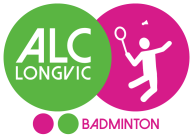 Le club de l'ALC badminton présente:"Long'vie au bad"Samedi 21 et dimanche 22 Mai 2022N° d'autorisation : A venirJuge-arbitre : Emmanuel DessaigneLIEU DE LA COMPETITION :Gymnase Abbé Deblangey, impasse Abbé deblangey 21600 Longvic(7 terrains)ORGANISATION :- Tournoi Adulte Sénior ouvert aux catégories Minimes, Cadets, Juniors, Séniors et Vétérans- Séries : N  - R - D - P - Les tableaux/séries seront constitués selon la moyenne des CPPH des joueurs des paires.- Samedi : Doubles Hommes et Doubles Dames ouverts à toutes les séries- Dimanche : Doubles Mixtes ouvert à toutes les séries- 2 Tableaux maximum par joueurHORAIRES :Le début des rencontres est fixé à 8h00 pour le samedi et le dimancheINSCRIPTIONS ET DROITS D’ENGAGEMENTS :Le montant des inscriptions est de 17 Euros pour un tableau et 20 Euros pour deux tableaux (taxe fédérale de 2 euros comprise)- Le nombre de places étant limité (200 joueurs) les engagements reçus et réglés par chèque à l'ordre de l’ALC Longvic Badminton seront retenus par ordre d’arrivée.- Les inscriptions et les règlements devront être réceptionnés pour le 6 Mai 2022 (cachet de la poste faisant foi) à :PESSIN Mélanie28 rue des géraniums21160 MARSANNAY LA COTE- Un Email OU SMS de confirmation de réception de la feuille d'inscription du club vous sera envoyé.- Confection des tableaux le vendredi 13 Mai 2022.- Le CPPH des joueurs et joueuses sera celui à la date du 13 Mai 2022.- Aucune inscription ne sera prise par téléphone.RENSEIGNEMENTS: melaniepessin@hotmail.fr / 06 32 41 96 31CONVOCATIONS :Les convocations seront envoyées par email, à l’adresse mentionnée sur la feuille d’inscription, au plus tard le mercredi précédant le déroulement du tournoi.RESTAURATION :Un barbecue sera organisé lors des 2 jours et une buvette sera à votre disposition en proposant salades, tartes salées, boissons, gâteaux, sandwichs, crêpes….RECOMPENSES :Récompenses  pour les vainqueurs et finalistes. STAND Matériels / Cordage :TRINISPORTS, notre partenaire sera présent dans la salle avec un stand de matériels et de cordage pendant toute la durée du tournoi.VOLANTS (à charge des joueurs) :Volant plume homologué F.F.Bad. pour tous les joueurs. En cas de litige, les volants de référence en vente dans la salle sont les suivants : SPIN Speed Gold